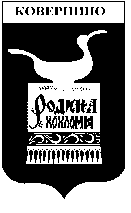 Совет депутатов Ковернинского муниципального округаНижегородской области                                     РЕШЕНИЕ				___________		                                                                                  №__________О внесении изменений в Положение о муниципальном земельном контроле на территории Ковернинского муниципального округа Нижегородской области       В соответствии с Земельным кодексом Российской Федерации, Кодексом Российской Федерации об административных правонарушениях, Федеральным законом от 31.07.2020 №248-ФЗ «О государственном контроле (надзоре) и муниципальном контроле в Российской Федерации», Федеральным законом от 06.10.2003 № 131-ФЗ «Об общих принципах организации местного самоуправления в Российской Федерации», Уставом Ковернинского муниципального округа Нижегородской области,    Совет депутатов р е ш и л:Внести в Положение о муниципальном земельном контроле на территории Ковернинского муниципального округа Нижегородской области (далее – Положение), утвержденное решением Совета депутатов Ковернинского муниципального округа от 26.08.2021 №106, следующие изменения:пункт 1.9. исключить;пункт 2.1.2. дополнить подпунктом «2.1.2.6. Наблюдение за соблюдением обязательных требований (мониторинг безопасности).»;пункт 2.10.2. изложить в следующей редакции:«2.10.2. Не требующие взаимодействия с контролируемым лицом:     2.10.2.1. Выездное обследование;     2.10.2.2. Наблюдение за соблюдением обязательных требований (мониторинг безопасности).»;                   1.4.   в пункт 2.12.3. добавить подпункт «2.12.3.6. Инструментальное                            обследование.»;                   1.5     пункт 2.16 изложить в следующей редакции: «2.16. Контрольные (надзорные) мероприятия не требующие взаимодействия с контролируемым лицом:2.16.1. Выездное обследование - проводится на основании решения Администрации по месту нахождения объекта контроля без взаимодействия с контролируемым лицом и без его информирования в целях визуальной оценки соблюдения контролируемым лицом обязательных требований.В ходе выездного обследования инспектор имеет право осуществлять осмотр общедоступных (открытых для посещения неограниченным кругом лиц) объектов контроля.Срок проведения выездного обследования одного объекта (нескольких объектов, расположенных в непосредственной близости друг от друга) не может превышать один рабочий день.По результатам проведения выездного обследования решения, предусмотренные пунктами 1 и 2 части 2 статьи 90 Федерального закона № 248-ФЗ, не принимаются.2.16.2. Под наблюдением за соблюдением обязательных требований (мониторингом безопасности) понимается сбор, анализ данных об объектах контроля, имеющихся у контрольного (надзорного) органа, в том числе данных, которые поступают в ходе межведомственного информационного взаимодействия, предоставляются контролируемыми лицами в рамках исполнения обязательных требований, а также данных, содержащихся в государственных и муниципальных информационных системах, данных из сети "Интернет", иных общедоступных данных, а также данных полученных с использованием работающих в автоматическом режиме технических средств фиксации правонарушений, имеющих функции фото- и киносъемки, видеозаписи.При наблюдении за соблюдением обязательных требований (мониторинге безопасности) на контролируемых лиц не могут возлагаться обязанности, не установленные обязательными требованиями.Если в ходе наблюдения за соблюдением обязательных требований (мониторинга безопасности) выявлены факты причинения вреда (ущерба) или возникновения угрозы причинения вреда (ущерба) охраняемым законом ценностям, сведения о нарушениях обязательных требований, о готовящихся нарушениях обязательных требований или признаках нарушений обязательных требований, контрольным (надзорным) органом может быть принято  решение о проведении внепланового контрольного (надзорного) мероприятия или об объявлении предостережений.»;1.6. пункт 3.3 изложить в следующей редакции:«3.3. Объявление предостережений о недопустимости нарушения обязательных требований (далее - предостережение):3.3.1. Объявляется предостережение в случае наличия сведений о готовящихся нарушениях обязательных требований или признаках нарушений обязательных требований и(или) в случае отсутствия подтвержденных данных о том, что нарушение обязательных требований причинило вред (ущерб) охраняемым законом ценностям либо создало угрозу причинения вреда(ущерба) охраняемым законом ценностям. А так же предлагается принять меры по обеспечению соблюдения обязательных требований.3.3.2. По результатам рассмотрения предостережения контролируемым лицом могут быть поданы возражения в Администрацию.3.3.3. В возражениях указываются:3.3.3.1. Наименование юридического лица, фамилия, имя, отчество (при наличии) индивидуального предпринимателя.3.3.3.2. Идентификационный номер налогоплательщика - юридического лица, индивидуального предпринимателя.3.3.3.3. Дата и номер предостережения, направленного в адрес контролируемого лица.3.3.3.4. Обоснование позиции в отношении указанных в предостережении действий (бездействия) контролируемого лица, которые приводят или могут привести к нарушению обязательных требований.3.3.4. Возражения направляются контролируемым лицом в бумажном виде почтовым отправлением в Администрацию либо в виде электронного документа, подписанного простой электронной подписью или усиленной электронной подписью гражданина, усиленной квалифицированной электронной подписью индивидуального предпринимателя и лица, уполномоченного действовать от имени юридического лица, на указанный в предостережении адрес электронной почты Администрации либо иными указанными в предостережении способами.3.3.5. Администрация рассматривает возражения в отношении предостережения, по итогам рассмотрения направляет контролируемому лицу в течение 20 рабочих дней со дня получения возражений ответ в порядке, установленном пунктом 6 Правил составления и направления предостережения о недопустимости нарушения обязательных требований и требований, установленных муниципальными правовыми актами, подачи юридическим лицом, индивидуальным предпринимателем возражений на такое предостережение и их рассмотрения, уведомления об исполнении такого предостережения, утвержденных постановлением Правительства Российской Федерации от 10 февраля 2017 г. № 166 "Об утверждении Правил составления и направления предостережения о недопустимости нарушения обязательных требований и требований, установленных муниципальными правовыми актами, подачи юридическим лицом, индивидуальным предпринимателем возражений на такое предостережение и их рассмотрения, уведомления об исполнении такого предостережения". Результаты рассмотрения возражений используются Администрацией для целей организации и проведения мероприятий по профилактике нарушения обязательных требований, совершенствования применения риск - ориентированного подхода при организации муниципального земельного контроля и иных целей, не связанных с ограничением прав и свобод юридических лиц и индивидуальных предпринимателей.3.3.6. Администрация осуществляет учет объявленных им предостережений и использует соответствующие данные для проведения иных профилактических мероприятий и контрольных (надзорных) мероприятий.».Настоящее решение вступает в силу со дня его принятия.  Председатель Совета депутатов                                   Глава местного самоуправления _________________________                                         ___________________________                                                                         С.В.Галкин                                                                          О.П.Шмелев